CREW REGISTRATION			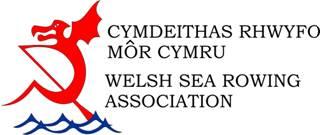 
PLEASE MAIL YOUR REGISTRATION FORM TO claude.secretarybrc21@gmail.com CLUBCLUBCREW NAMEClub A, B, C etcCREW NAMEClub A, B, C etcBOAT NAMEBOAT NAMEBOAT TYPEBOAT TYPEBOAT COLOURBOAT COLOURBOAT NUMBERBOAT NUMBERBOAT NUMBERBOAT NUMBERCLASS ENTERED (Please tick)CLASS ENTERED (Please tick)CLASS ENTERED (Please tick)CLASS ENTERED (Please tick)CLASS ENTERED (Please tick)CLASS ENTERED (Please tick)CLASS ENTERED (Please tick)CLASS ENTERED (Please tick)CLASS ENTERED (Please tick)CLASS ENTERED (Please tick)CLASS ENTERED (Please tick)CLASS ENTERED (Please tick)CLASS ENTERED (Please tick)CLASS ENTERED (Please tick)CLASS ENTERED (Please tick)SeniorsSeniorsSeniorsWomenWomenWomenMixedMixedMixedSenior VetsSenior VetsSenior VetsWomen VetsWomen VetsWomen VetsMixed VetsMixed VetsMixed VetsSenior Super VetsSenior Super VetsSenior Super VetsWomen Super VetsWomen Super VetsWomen Super VetsMixed Super VetsMixed Super VetsMixed Super VetsNoviceNoviceNoviceJUNIORS (Please tick) JUNIORS (Please tick) JUNIORS (Please tick) JUNIORS (Please tick) JUNIORS (Please tick) JUNIORS (Please tick) JUNIORS (Please tick) JUNIORS (Please tick) JUNIORS (Please tick) JUNIORS (Please tick) JUNIORS (Please tick) JUNIORS (Please tick) JUNIORS (Please tick) JUNIORS (Please tick) JUNIORS (Please tick) Open u18	Open u18	Open u18	Open u18	Boys u18	Boys u18	Boys u18	Boys u18	Boys u18	Girls u18	Girls u18	Girls u18	Girls u18	Girls u18	Girls u18	Open u16	Open u16	Open u16	Open u16	Boys u16	Boys u16	Boys u16	Boys u16	Boys u16	Girls u16	Girls u16	Girls u16	Girls u16	Girls u16	Girls u16	U14 participation	U14 participation	U14 participation	U14 participation	CREW MEMBERS (Please list)CREW MEMBERS (Please list)CREW MEMBERS (Please list)CREW MEMBERS (Please list)CREW MEMBERS (Please list)CREW MEMBERS (Please list)CREW MEMBERS (Please list)CREW MEMBERS (Please list)CREW MEMBERS (Please list)CREW MEMBERS (Please list)CREW MEMBERS (Please list)CREW MEMBERS (Please list)CREW MEMBERS (Please list)CREW MEMBERS (Please list)CREW MEMBERS (Please list)CoxCoxAge of junior rower on the day of the raceAge of junior rower on the day of the raceAge of junior rower on the day of the raceAge of junior rower on the day of the raceStrokeStroke3322BowBowI declare that all crew are members of an affiliated club and registered with WSRA and agreed to being photographedI declare that all crew are members of an affiliated club and registered with WSRA and agreed to being photographedI declare that all crew are members of an affiliated club and registered with WSRA and agreed to being photographedI declare that all crew are members of an affiliated club and registered with WSRA and agreed to being photographedI declare that all crew are members of an affiliated club and registered with WSRA and agreed to being photographedI declare that all crew are members of an affiliated club and registered with WSRA and agreed to being photographedI declare that all crew are members of an affiliated club and registered with WSRA and agreed to being photographedI declare that all crew are members of an affiliated club and registered with WSRA and agreed to being photographedI declare that all crew are members of an affiliated club and registered with WSRA and agreed to being photographedI declare that all crew are members of an affiliated club and registered with WSRA and agreed to being photographedI declare that all crew are members of an affiliated club and registered with WSRA and agreed to being photographedI declare that all crew are members of an affiliated club and registered with WSRA and agreed to being photographedI declare that all crew are members of an affiliated club and registered with WSRA and agreed to being photographedI declare that all crew are members of an affiliated club and registered with WSRA and agreed to being photographedSignedPositionPosition